Русские народные инструменты в загадках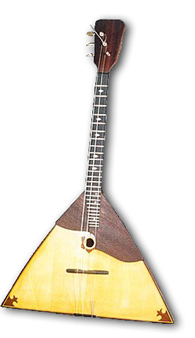 Три струны, играет звонкоИнструмент тот — «треуголка».                                       Поскорее узнавай-ка,Что же это? (Балалайка) 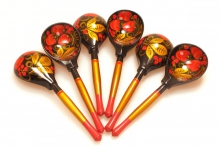 За обедом суп едят,К вечеру «заговорят»Деревянные девчонки,                                  Музыкальные сестренки.Поиграй и ты немножкоНа красивых ярких... (ложках)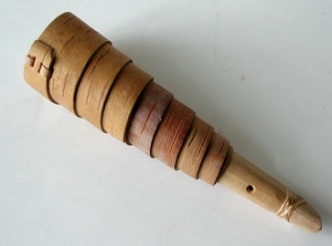 Вышел в поле пастушок,Заиграл его... (рожок)                                   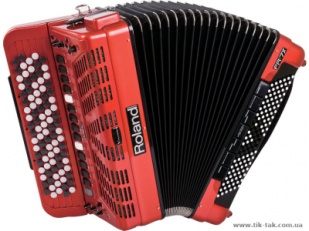 У него рубашка в складку, любит он плясать в присядку.Он и пляшет, и поёт – если в руки попадёт.                          Много пуговиц на нём с перламутровым огнём.Весельчак, а не буян. Голосистый мой …  (баян)          В руки ты ее возьмешь,
То растянешь, то сожмешь!
Звонкая, нарядная,
Русская, двухрядная.
Заиграет, только тронь,
Как зовут ее?
(Гармонь)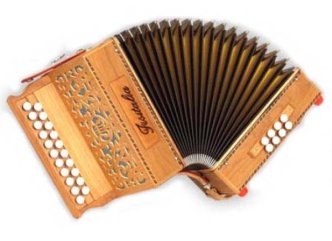 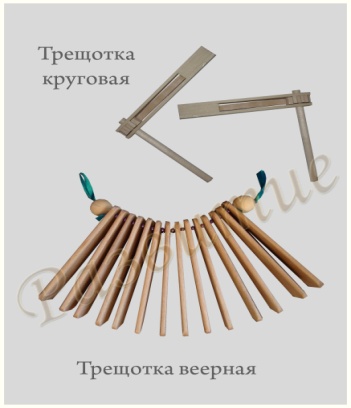 Деревянные пластинки, разноцветные картинки,Стучат, звенят – плясать велят!                                     (трещотки)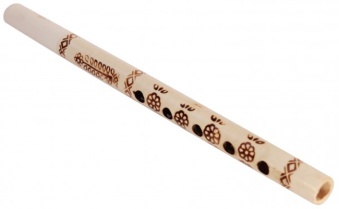 Приложил к губам я трубку – полилась по лесу трель.  Инструмент тот очень хрупкий, называется…                         (Свирель)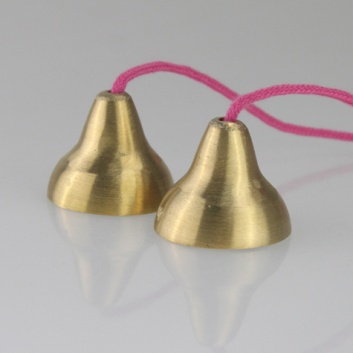 Он под шапочкой сидит, не тревожь его - молчит. Стоит только в руки взять и немного раскачать,           Слышен, будет перезвон: «Дили-дон, дили-дон. »              ( Колокольчик)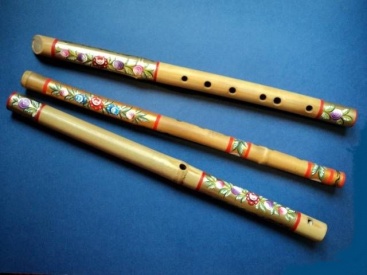 Если хочешь поиграть, нужно в руки ее взятьИ подуть в нее слегка – будет музыка слышна. Подумайте минуточку… Что же это?   (Дудочка)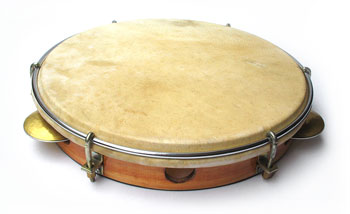 Есть бубенчики на нем, по нему мы громко бьем.            С ним сейчас играть мы будем, дайте в руки звонкий … (Бубен)На дуге висят спокойно,                                   
Стоит лишь дугу встряхнуть —
Мелодично и привольно
Украшают долгий путь. (Бубенцы)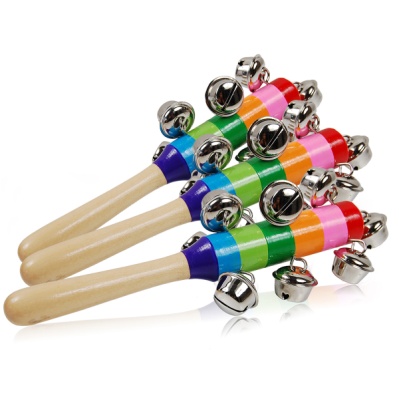 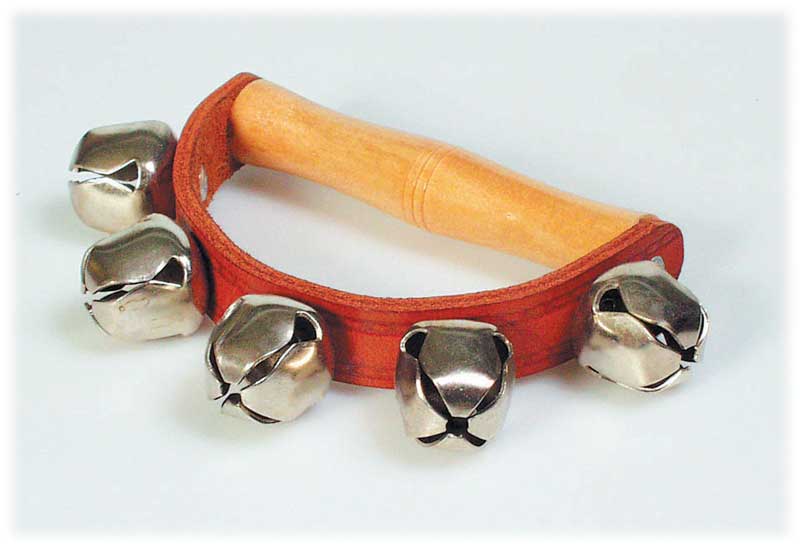 